Publicado en Valencia el 09/12/2020 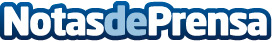 Daniel Conesa, nuevo director de Spring Professional en Levante, Andalucía y ExtremaduraDaniel Conesa acaba de ser nombrado director de Spring Professional, la consultora especializada en la selección de mandos intermedios y directivos del Grupo Adecco, en las oficinas de Levante, Andalucía y ExtremaduraDatos de contacto:Adecco+34914325630Nota de prensa publicada en: https://www.notasdeprensa.es/daniel-conesa-nuevo-director-de-spring Categorias: Nacional Andalucia Valencia Extremadura Murcia Nombramientos Recursos humanos Oficinas http://www.notasdeprensa.es